KOMUNIKATKOMISARZA WYBORCZEGO W BIAŁEJ PODLASKIEJz dnia 17 marca 2023 r.w sprawie udostępniania do wglądu sprawozdań finansowych Komitetów Wyborczych uczestniczących w wyborach uzupełniających do Rady Gminy Czemierniki
przeprowadzonych w dniu 18 grudnia 2022 r.Komisarz Wyborczy w Białej Podlaskiej, na podstawie art. 143 § 3 ustawy z dnia 5 stycznia 2011 r. – Kodeks wyborczy (Dz. U. z 2022 r. poz. 1277 i 2418 oraz z 2023 r. poz. 497), informuje, co następuje:Sprawozdania finansowe Komitetów Wyborczych złożone Komisarzowi Wyborczemu 
w Białej Podlaskiej w związku z przeprowadzonymi wyborami będą udostępniane na wniosek zainteresowanych podmiotów do wglądu w siedzibie Delegatury Krajowego Biura Wyborczego w Białej Podlaskiej, Brzeska 41/24 w godzinach jej pracy, tj. od 8:15 do 16:15, po uprzednim wypełnieniu przez zainteresowane podmioty wniosku o udostępnienie informacji publicznej.Ponadto, zgodnie z art. 144 § 7 Kodeksu wyborczego, partie polityczne, komitety wyborcze, które brały udział w tych wyborach, a także stowarzyszenia i fundacje, które w swoich statutach przewidują działania związane z analizą finansowania kampanii wyborczych, mogą zgłaszać do Komisarza Wyborczego w Białej Podlaskiej, umotywowane pisemne zastrzeżenia do sprawozdań finansowych, w terminie 30 dni od dnia ogłoszenia niniejszego Komunikatu.Komisarz Wyborczy
w Białej Podlaskiej

Jerzy Daniluk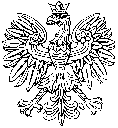 KOMISARZ WYBORCZY
W BIAŁEJ PODLASKIEJ
Jerzy DanilukBiała Podlaska, dnia 17 marca 2023 r.